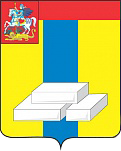 ОБЩЕСТВЕННАЯ ПАЛАТА ГОРОДСКОГО ОКРУГА ДОМОДЕДОВОМОСКОВСКОЙ ОБЛАСТИКомиссия по экономическому развитию, предпринимательству, инвестициям и инновациямПРОТОКОЛ № Прием населенияг. Домодедово								26 февраля 2021 г.26 февраля 2021 в Общественной палате городского округа Домодедово состоялся прием населения. Прием вёл: член Комиссии по экономическому развитию, предпринимательству, инвестициям и инновациям      Сакмаров В.В.Шеховцова Антонина Ивановна,   жительница г.о. Домодедово, ул. Речная, 16, кв. 43 обратилась в Общественную палату городского округа Домодедово с вопросом:О составлении завещания своей внучке. При проведении беседы дана консультация о том, с таким вопросом необходимо обращаться к нотариусу. Член Общественной палаты 					            В.В. Сакмаров ОБЩЕСТВЕННАЯ ПАЛАТА ГОРОДСКОГО ОКРУГА ДОМОДЕДОВОМОСКОВСКОЙ ОБЛАСТИКомиссия по экономическому развитию, предпринимательству, инвестициям и инновациямПРОТОКОЛ № Прием населенияг. Домодедово								26 февраля 2021 г.26 февраля 2021 в Общественной палате городского округа Домодедово состоялся прием населения. Прием вёл: член Комиссии по экономическому развитию, предпринимательству, инвестициям и инновациям      Сакмаров В.В.Шильдина Антонина Евгеньевнаа,   жительница г.о. Домодедово, ул. Ломоносова 10, кв. 9  обратилась в Общественную палату городского округа Домодедово с вопросом:О составлении завещания либо договора дарения своему сына.  При проведении беседы дана консультация о видах и способах передачи имущества, рекомендовано оформить завещание у нотариуса. Член Общественной палаты 					            В.В. Сакмаров ОБЩЕСТВЕННАЯ ПАЛАТА ГОРОДСКОГО ОКРУГА ДОМОДЕДОВОМОСКОВСКОЙ ОБЛАСТИКомиссия по экономическому развитию, предпринимательству, инвестициям и инновациямПРОТОКОЛ № Прием населенияг. Домодедово								26 февраля 2021 г.26 февраля 2021 в Общественной палате городского округа Домодедово состоялся прием населения. Прием вёл: член Комиссии по экономическому развитию, предпринимательству, инвестициям и инновациям      Сакмаров В.В.Косачева Валентина Петровна,  жительница г.о. Домодедово, ул. Гагарина, 50 , кв. 44 обратилась в Общественную палату городского округа Домодедово с вопросом:Снятия с регистрационного учета по месту жительства бывшего зятя. При проведении беседы дана консультация о возможном разрешении данного вопроса , путем обращения в суд с соответствующим иском. Член Общественной палаты 					            В.В. Сакмаров ОБЩЕСТВЕННАЯ ПАЛАТА ГОРОДСКОГО ОКРУГА ДОМОДЕДОВОМОСКОВСКОЙ ОБЛАСТИКомиссия по экономическому развитию, предпринимательству, инвестициям и инновациямПРОТОКОЛ № Прием населенияг. Домодедово								26 февраля 2021 г.26 февраля 2021 в Общественной палате городского округа Домодедово состоялся прием населения. Прием вёл: член Комиссии по экономическому развитию, предпринимательству, инвестициям и инновациям      Сакмаров В.В.Пирогова Наталья Григорьевна,  жительница г.о. Домодедово, ул. Каширское шоссе. Д. 91, кв. 25, ком. 8 обратилась в Общественную палату городского округа Домодедово с вопросом:О принудительном выселении ее и мужа из общежития. При проведении беседы рекомендовано продолжить проживание в общежитии.Член Общественной палаты 					            В.В. Сакмаров ОБЩЕСТВЕННАЯ ПАЛАТА ГОРОДСКОГО ОКРУГА ДОМОДЕДОВОМОСКОВСКОЙ ОБЛАСТИКомиссия по экономическому развитию, предпринимательству, инвестициям и инновациямПРОТОКОЛ № Прием населенияг. Домодедово								26 февраля 2021 г.26 февраля 2021 в Общественной палате городского округа Домодедово состоялся прием населения. Прием вёл: член Комиссии по экономическому развитию, предпринимательству, инвестициям и инновациям      Сакмаров В.В.Роботнева Светлана Владимировна,   жительница г.о. Домодедово, ул. Лунная, д. 25, к.2, кв. 33 обратилась в Общественную палату городского округа Домодедово с вопросом:О постановке на учет в качестве нуждающихся в улучшении жилищных условий ее сестры , являющейся многодетной матерью.При проведении беседы рекомендовано обратиться с данным вопросом в администрацию г.о. Домодедово.Член Общественной палаты 					            В.В. Сакмаров ОБЩЕСТВЕННАЯ ПАЛАТА ГОРОДСКОГО ОКРУГА ДОМОДЕДОВОМОСКОВСКОЙ ОБЛАСТИКомиссия по экономическому развитию, предпринимательству, инвестициям и инновациямПРОТОКОЛ № Прием населенияг. Домодедово								26 февраля 2021 г.26 февраля 2021 в Общественной палате городского округа Домодедово состоялся прием населения. Прием вёл: член Комиссии по экономическому развитию, предпринимательству, инвестициям и инновациям      Сакмаров В.В.Старцева Галина Тимофеевна,   жительница г.о. Домодедово, ул. Гагарина, 15, кв. 6 обратилась в Общественную палату городского округа Домодедово с вопросом:О выплате компенсации за переезд наследникам жителя Севера, приехавшему в Домодедово.При проведении беседы рекомендовано обратиться с соответствующей жалобой в Пенсионный Фонд РФ. Член Общественной палаты 					            В.В. Сакмаров ОБЩЕСТВЕННАЯ ПАЛАТА ГОРОДСКОГО ОКРУГА ДОМОДЕДОВОМОСКОВСКОЙ ОБЛАСТИКомиссия по экономическому развитию, предпринимательству, инвестициям и инновациямПРОТОКОЛ № Прием населенияг. Домодедово								26 февраля 2021 г.26 февраля 2021 в Общественной палате городского округа Домодедово состоялся прием населения. Прием вёл: член Комиссии по экономическому развитию, предпринимательству, инвестициям и инновациям      Сакмаров В.В.Никитина Татьяна Алексеевна,   жительница г.о. Домодедово, ул. Коломийца, д. 8, к.1, кв. 58 обратилась в Общественную палату городского округа Домодедово с вопросом:О признании права собственности на земельный участок, находящийся у дома в Домодедово.Дана консультация о порядке признания права собственности на земельный участок  При проведении беседы рекомендовано обратиться с соответствующей жалобой в Пенсионный Фонд РФ. Член Общественной палаты 					            В.В. Сакмаров ОБЩЕСТВЕННАЯ ПАЛАТА ГОРОДСКОГО ОКРУГА ДОМОДЕДОВОМОСКОВСКОЙ ОБЛАСТИКомиссия по экономическому развитию, предпринимательству, инвестициям и инновациямПРОТОКОЛ № Прием населенияг. Домодедово								26 февраля 2021 г.26 февраля 2021 в Общественной палате городского округа Домодедово состоялся прием населения. Прием вёл: член Комиссии по экономическому развитию, предпринимательству, инвестициям и инновациям      Сакмаров В.В.Гузь Игорь Степанович,   житель г.о. Домодедово, д. Гальчино, ул. Пионерская, д. 50 обратился в Общественную палату городского округа Домодедово с вопросом:О выяснении вопроса правового положения земельного участка, расположенного возле его дома.Дана рекомендация обратиться в администрацию г.о. Домодедово в отдел архитектуры. Член Общественной палаты 					            В.В. Сакмаров ОБЩЕСТВЕННАЯ ПАЛАТА ГОРОДСКОГО ОКРУГА ДОМОДЕДОВОМОСКОВСКОЙ ОБЛАСТИКомиссия по экономическому развитию, предпринимательству, инвестициям и инновациямПРОТОКОЛ № Прием населенияг. Домодедово								26 февраля 2021 г.26 февраля 2021 в Общественной палате городского округа Домодедово состоялся прием населения. Прием вёл: член Комиссии по экономическому развитию, предпринимательству, инвестициям и инновациям      Сакмаров В.В.Яковлева Нонна Павловна,  житель г.о. Домодедово, мкр. Авиационный, ул. Жуковского, д. 7, кв. 31 обратился в Общественную палату городского округа Домодедово с вопросом:О передаче прав на принадлежащий ей земельный участок своему знакомому.В ходе консультации дана  рекомендация обратиться к кадастровому инженеру. Член Общественной палаты 					            В.В. Сакмаров 